Απολογιστικό Δελτίο Τύπου – Ε.Σ.Ε.Κ.Κ. ΔΗΜΟΥ ΕΛΕΥΣΙΝΑΣ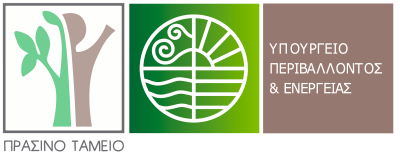 Ολοκληρώθηκε και εγκρίθηκε με την υπ’ αρ. 17/2023 Απόφαση της Επιτροπής Ποιότητας Ζωής (ΑΔΑ: ΨΙ0ΧΩΡΒ-ΛΡΓ) του Δήμου Ελευσίνας το:«ΕΠΙΧΕΙΡΗΣΙΑΚΟ ΣΧΕΔΙΟ ΓΙΑ ΤΗΝ ΕΞΑΣΦΑΛΙΣΗ ΚΟΙΝΟΧΡΗΣΤΩΝ ΚΑΙ ΚΟΙΝΩΦΕΛΩΝ ΧΩΡΩΝ (Ε.Σ.Ε.Κ.Κ.)»Φορέας χρηματοδότησης του ανωτέρω σχεδίου είναι το ΠΡΑΣΙΝΟ ΤΑΜΕΙΟ από το Χρηματοδοτικό Πρόγραμμα «ΔΡΑΣΕΙΣ ΠΕΡΙΒΑΛΛΟΝΤΙΚΟΥ ΙΣΟΖΥΓΙΟΥ», στον Άξονα Προτεραιότητας 2 «Αστική Αναζωογόνηση & Λοιπές δράσεις Περιβαλλοντικού Ισοζυγίου» για τη δράση: «Επιχειρησιακό σχέδιο για την εξασφάλιση κοινοχρήστων και κοινωφελών χώρων-Ε.Σ.Ε.Κ.Κ.».Το Επιχειρησιακό Σχέδιο για την εξασφάλιση των Κοινόχρηστων και Κοινωφελών χώρων, σε εφαρμογή του άρθρου 92 του Ν. 4759/2020 (ΦΕΚ 245/Α/9.12.2020), έχει ως στόχο να συμβάλει στην ολοκλήρωση της εφαρμογής του σχεδίου πόλης, μέσω της απόκτησης των χαρακτηρισμένων κοινόχρηστων και κοινωφελών χώρων και προσανατολίζεται στην καταγραφή της υπάρχουσας κατάστασης για τους παραπάνω χώρους για τους οποίους δεν έχει συντελεστεί απαλλοτρίωση.Οι χώροι για τους οποίους δεν έχει συντελεστεί ακόμα η απαλλοτρίωση ιεραρχούνται βάσει κριτηρίων ως προς την αναγκαιότητα απόκτησής τους για τον ευρύτερο πολεοδομικό σχεδιασμό του Δήμου λαμβάνοντας υπόψη και το χρόνο που έχει παρέλθει από την επιβολή της ρυμοτομικής απαλλοτρίωσης και η κατάταξή τους γίνεται σε μια από τις κατηγορίες, όπως ορίζει η παρ. 2 του άρθρου 92 του Ν. 4759/2020.Το εγκεκριμένο Επιχειρησιακό σχέδιο για την εξασφάλιση κοινοχρήστων και κοινωφελών χώρων-Ε.Σ.Ε.Κ.Κ. του Δήμου Τανάγρας είναι το παρακάτω: